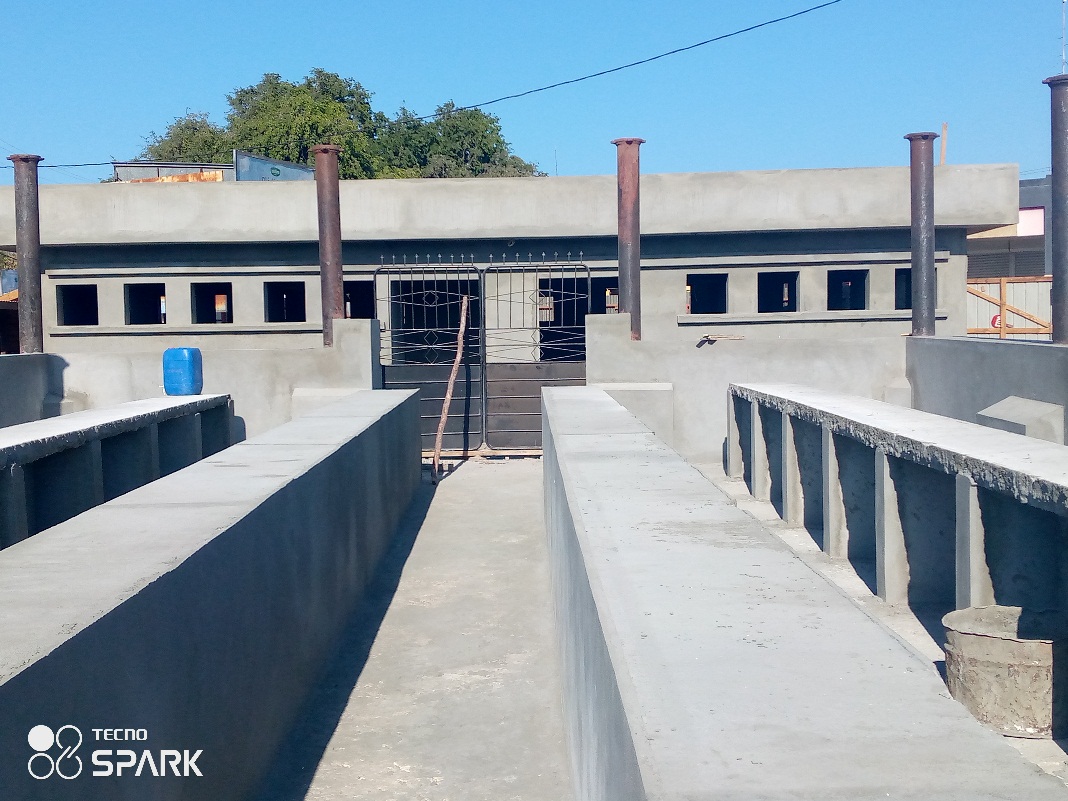 Etals des ventes à la halle légume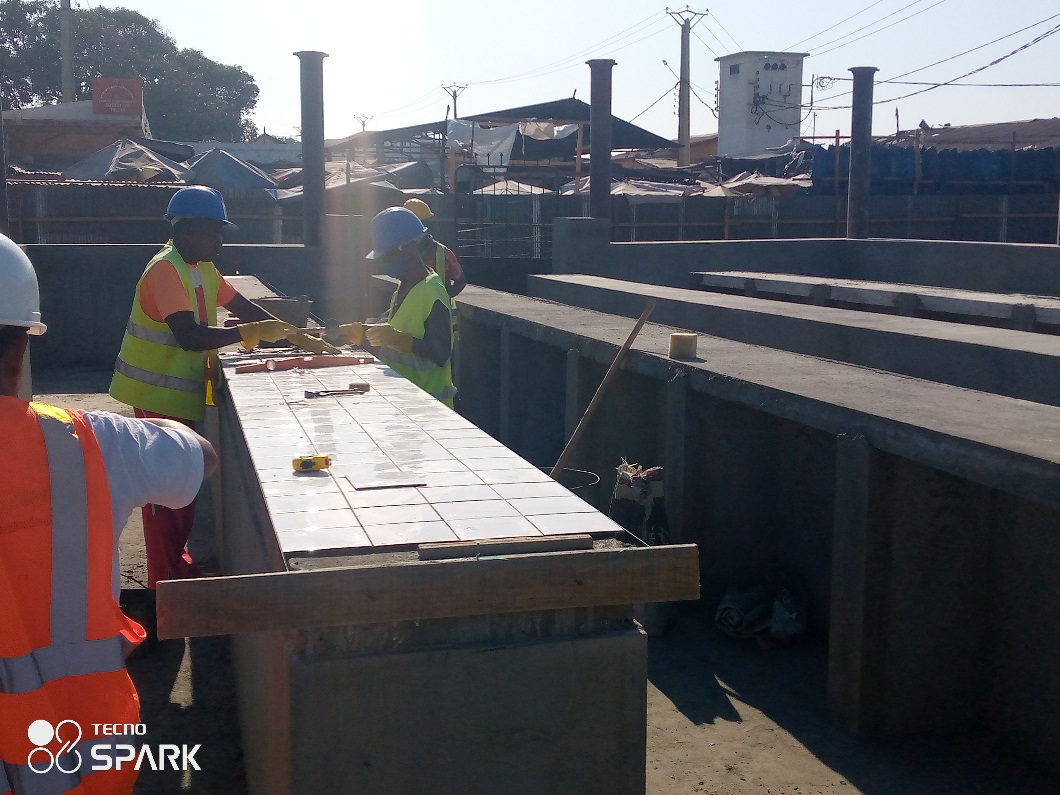                                             Mise en œuvre du carrelage des étals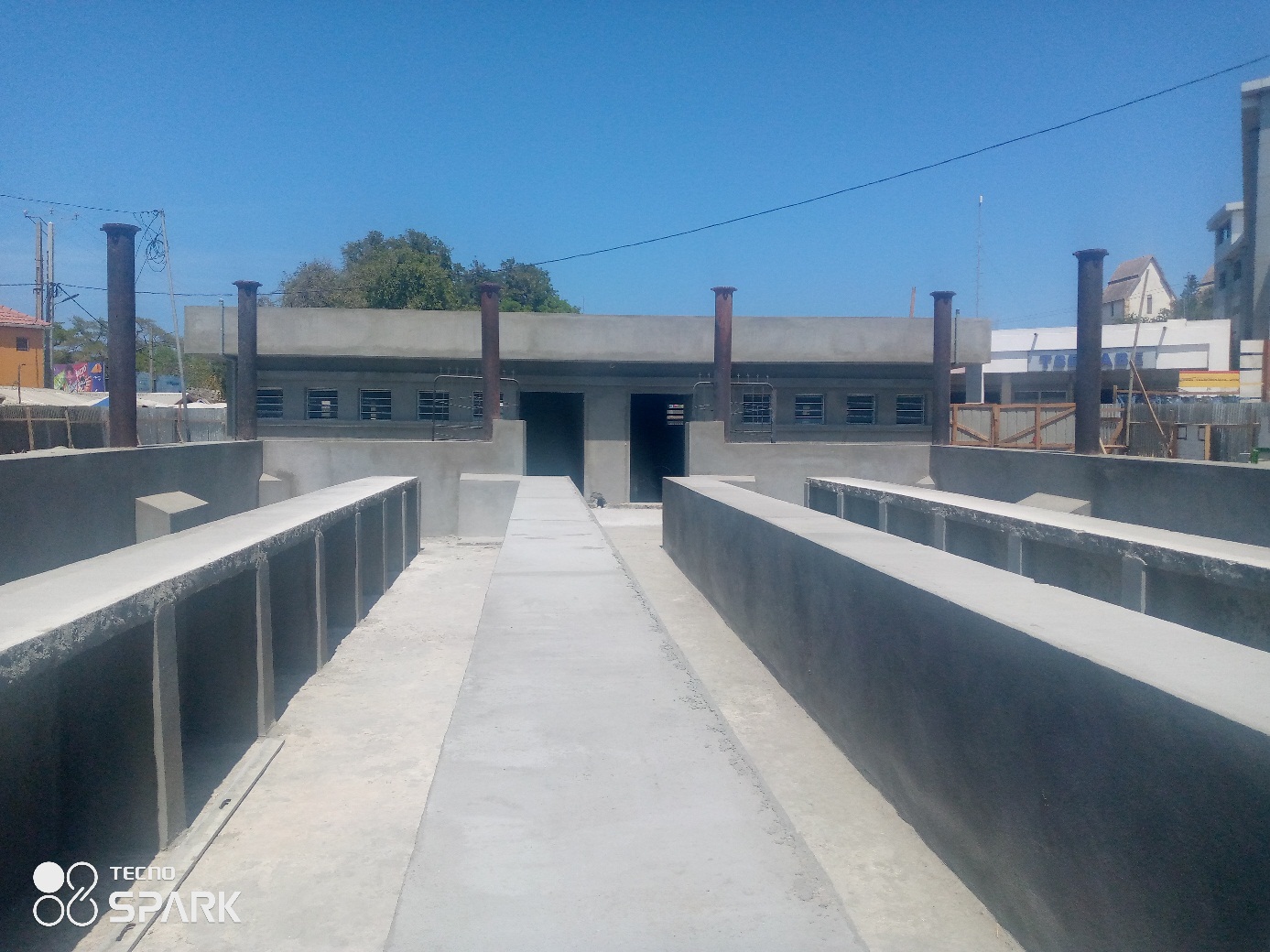                 Etals des ventes avant de la mise en œuvre du carrelage de la halle légume